Договор №  			от	«	»___________________201__ г.Симферопольский р-н, с. ое.ООО «ТАВРИДА-ТЕЛЕКОМ», именуемое в дальнейшем Оператор, в лице директора Котолупова М.А., действующий на основании устава, с одной стороны, и _________________________________________________________________________________________________________________________________________________, действующий от своего имени, пожелавший заключить договор на указанных в нем условиях, именуемый в дальнейшем Абонент, с другой стороны, а вместе именуемые Стороны заключили настоящий Договор о нижеследующем:Предмет договора и порядок  его заключения1.1	Настоящий Договор и приложения к нему,  определяет порядок  взаимоотношений Сторон при оказании Оператором услуг связи Абоненту. Услуги, которые могут быть оказаны Абоненту в рамках настоящего Договора:- услуги связи для целей кабельного вещания (согласно лицензии № 126082);- телематические услуги связи (согласно лицензии № 126080);- услуги связи по передаче данных за исключением услуг связи по передаче данных для целей передачи голосовой информации (согласно лицензии № 126079). Вид предоставляемых Оператором услуг зависит от технических особенностей сети связи, посредством которой предоставляются  услуги.1.2	Условиями предоставления услуг Абоненту являются: - расположение  помещения  Абонента  в  зоне  обслуживания Оператора;- наличие       в       помещении        Абонента       абонентской распределительной системы, имеющей доступ к сети Оператора;- наличие       у       Абонента       необходимого       исправного оборудования;- наличие   на   Абонентском   счете   денежных   средств   в количестве, достаточном для оплаты заказываемых услуг.1.3	Абонент принимает и оплачивает услуги в соответствии с условиями Договора и Приложениями к настоящему договору.1.4	Настоящий Договор является публичным договором, заключаемым Оператором в отношении каждого, кто к нему обратится. Настоящий Договор является договором присоединения, т. е. условия Договора определяются Оператором в одностороннем порядке и могут быть приняты Абонентом не иначе как путем присоединения к предложенному Договору в целом и всем приложениям к нему путем выполнения Абонентом любого из нижеперечисленных действий:-Пользование Абонентом услугами Оператора.-Оплаты услуг (поступление на Абонентский лицевой счет авансового платежа) после того как была опубликована новая версия Договора, условий оказания услуг либо изменения к ним, в том числе, когда между Абонентом и Оператором заключен договор в письменной форме (на бумажном носителе). 1.5	В случае, когда между Абонентом и Оператором заключен договор в письменной форме на бумажном носителе и Абонент желает перейти на новый тарифный план, прежняя редакция договора прекращает свое действие с даты регистрации нового тарифного плана, с этого момента, вступает в силу действующая редакция настоящего Договора.1.6	Тарифы на подключение, стоимость услуг, правила работы, подключения, прочая информация размещается на сайте Оператора.1.7 	Все приложения к договору являются его неотъемлемой частью.1.8	Официальные уведомления размещаются на сайте Оператора. Указанный способ уведомлений является официальным средством информации Оператора, он является обязательным для ознакомления и принятия к сведению Абонентом.1.9	Услуги, предоставляемые по настоящему договору, подлежат использованию абонентом исключительно для личных, семейных, домашних нужд, не связанные с осуществлением предпринимательской деятельности.1.10	В случае не выполнения Абонентом – нерезидентом РФ обязанности о  предоставлении соответствующих документов, подтверждающих статус нерезидента РФ, в уполномоченные органы, Абонент – нерезидент РФ возмещает Оператору штрафные санкции возникшие вследствие невыполнения указанного обязательства.Права и обязанности сторон2.1	Оператор обязуется:2.1.1	В целях осуществления работ по подключению к сети Оператора оборудования Абонента провести работы по прокладке кабельной системы по помещению Абонента, настройке программного обеспечения. 2.1.2	Оказывать Абоненту услуги связи, соответствующие по качеству действующим стандартам, техническим нормам и правилам, лицензиям и условиям настоящего Договора. 2.1.3	Оператор обязуется  предоставлять услуги Абоненту, в течение срока действия Договора, за исключением периодов приостановления оказания услуг, предусмотренных Договором.2.1.4	В случае возникновения неисправности канала связи вне помещения Абонента, повлекшее нарушение или приостановление предоставления услуг, Оператор обязуется за свой счёт в течение 3 (трёх) рабочих дней  после получения уведомления от Абонента устранить возникшие нарушения или неисправности и возобновить предоставление услуг.2.1.5	Публиковать официальные сообщения, связанные с обслуживанием Абонентов и изменением условий Договора  на  сайте Оператора.2.1.6	Информировать Абонента о предоставляемых услугах;2.1.7	Учитывать информацию о потребленных услугах, а также платежах Абонента на его лицевом счете. Информация учетной системы Оператора потребленных услугах и платежах Абонента является единственным и достаточным основанием для проведения взаиморасчетов Сторон и не подлежит доказыванию со стороны Оператора.2.2	Абонент  обязуется: 2.2.1	Самостоятельно приобрести сертифицированное абонентское оборудование и соответствующее ему программное обеспечение, используемые для подключения к услугам Оператора2.2.2	Не заменять и не подключать дополнительные устройства к оборудованию Оператора  без согласования с ним.2.2.3	Уведомлять Оператора о выборе (смене) тарифного плана на следующий календарный месяц, а так же  заявлять о других дополнительных услугах строго до 25 числа текущего месяца включительно либо письмом через Личный кабинет, либо в письменном виде в офисах  Оператора. В случае отсутствия уведомления в установленный срок тарифный план остается прежним.2.2.4	Своевременно производить предоплату денежных средств  в соответствии с  выбранным  тарифным планом и поддерживать положительный баланс своего счёта.2.2.5	Использовать услуги Оператора легальным образом и не переносить на Оператора ответственность за ущерб, понесенный Абонентом  или третьей Стороной в ходе использования Абонентом  услуг Оператора. 2.2.6	В случае  возникновения  в помещении Абонента  неисправности линии связи  либо  оборудования, Абонент обязуется  самостоятельно  исправить  возникшие неисправности.2.2.7	Не предоставлять услуги Оператора третьим лицам.2.2.8	Соблюдать при использовании услуг, оказываемых Оператором, нормы, за нарушение которых предусмотрена ответственность законодательством Российской Федерации2.2.9	Заблаговременно уведомлять Оператора в срок, не превышающий 60 дней, о прекращении своего права владения и (или) пользования помещением, о смене места жительства, изменении паспортных данных, изменении телефона, факса, сдаче в аренду подключенных помещений, и других изменениях.2.2.10	Обеспечивать доступ специалистов Оператора в помещение к месту размещения оборудования Абонента для проведения работ по подключению к услуге, а также в случае проведения регламентных или ремонтных работ.2.2.11	Самостоятельно отслеживать на сайте Оператора информацию об изменениях условий договора и правил предоставления услуги путём посещения сайта Оператора не реже одного раза в 10 дней.2.2.12	В случае возникновения проблем с предоставлением услуги Абонент в кратчайшие сроки сообщает об этом Оператору.2.2.13	Абоненту запрещается использование идентификационных данных (имен, адресов, телефонов и т.п.) третьих лиц.2.2.14	Абоненту запрещается совершать действия, способные повлечь нарушение нормальной работы других пользователей сети.2.2.15	Абонент самостоятельно определяет условия просмотра несовершеннолетними лицами ТВ программ и пользования интернетом.2.2.16	Абонент самостоятельно обеспечивает конфиденциальность информации, связанной с доступом в Личный кабинет. Все действия в Личном кабинете являются распоряжением Абонента с просьбой изменить условия договора и приравниваются к письменному заявлению влекущему изменение условий Договора.2.3	Оператор вправе:2.3.1	Приостанавливать или прекращать оказание услуг Абоненту в полном объеме или частично при нарушении Абонентом  своих обязательств.2.3.2	Приостанавливать предоставление услуг для проведения профилактических работ;2.3.3	В одностороннем порядке изменять условия Договора, тарифы и приложения к нему, публикуя уведомления о таких изменениях на сайте Оператора не менее чем за 10 (десять) календарных дней до вступления изменений в силу.2.3.4	Привлекать для выполнения работ, связанных с оказанием услуг, третьих лиц, поручать третьим лицам заключать договора на оказание услуг от имени и за счет Оператора, а также осуществлять взаиморасчеты с Абонентом от имени Оператора.2.3.5	Отказать Абоненту в заключении Договора в случае отсутствия технической возможности предоставления доступа к сети передачи данных, а также иных случаях, установленных действующим законодательством. В таком случае Оператор обязан информировать Абонента о невозможности заключить Договор и в случае оплаты Абонентом услуг Оператора, вернуть Абоненту полученные денежные средства.2.3.6	Расторгнуть Договор в одностороннем порядке в случаях, предусмотренных действующим законодательством, правилами оказания услуг, настоящим Договором и всеми приложениями к нему.2.3.7	Передавать полномочия по исполнению настоящего Договора третьим лицам.2.4	Абонент вправе:2.4.1	Сообщать Оператору об изменениях качества предоставляемых услуг, для своевременного их устранения.2.4.2	Абонент вправе в одностороннем порядке отказаться от исполнения Договора при условии погашения всех задолженностей перед Оператором и письменного уведомления Оператора не менее чем за 10 (Десять) дней до расторжения Договора.Цена услуг и порядок расчетов3.1	Стоимость услуг по настоящему Договору определяется действующими на момент платежа тарифами размещёнными на сайте Оператора. Перечень услуг и тарифы утверждаются Оператором самостоятельно.3.2	Предоставление услуг Оператора осуществляется на основе 100% предоплаты выбранного тарифного плана до 1-го числа месяца за который производится оплата. 3.3	В стоимость услуг Оператора (тарифы на услуги) не входит размер платежей, оплачиваемых в пользу третьих лиц при оплате услуг Оператора (банковских комиссий, комиссий платежных терминалов, систем и т.д.).3.4	Способ и адрес доставки счетов: на руки в офисе ООО «ТАВРИДА-ТЕЛЕКОМ» и/или по электронной почте.3.5	Работы по подключению оплачиваются Абонентом на основании акта выполненных работ, подписанного обеими сторонами.Срок действия и порядок расторжения договора4.1	Договор заключен на неопределенный срок, действует с момента подписания и может быть расторгнут по инициативе любой из Сторон в любое время посредством письменного уведомления  другой Стороны  за 10 (Десять) рабочих  дней до предполагаемой даты расторжения.4.2	Расторжение договора не освобождает Стороны от проведения взаиморасчетов.4.3	Договор автоматически расторгается через шесть месяцев после приостановления оказания услуг на основании не внесения Абонентом платежей.4.4	Договор остается в силе в случае изменения реквизитов Сторон. В случае изменения реквизитов Стороны обязаны в 10-дневный срок уведомить об этом друг друга.Ответственность сторон5.1	За невыполнение или ненадлежащее выполнение обязательств по настоящему Договору Стороны несут ответственность в соответствии с условиями настоящего Договора и действующим законодательством РФ. 5.2	Оператор не несет ответственности за неудовлетворительное качество услуг, нарушение сроков или перебои в оказании услуг либо  возникновение  любых убытков вследствие:- использования Абонентом неисправного оборудования либо  перемещения  оборудования  Абонентом за пределы адреса обслуживания;- повреждения/отключения абонентской распределительной системы и устройств, произошедших не по вине Оператора;- отключения Абонента от сети Оператора, в том числе, вследствие задолженности Абонента перед Оператором;-  появления обстоятельств, возникших помимо воли и желания Оператора, и которые нельзя было предвидеть или избежать.5.3	При предоставлении доступа в интернет тарифами на услуги устанавливается максимально достижимая скорость доступа. Оператор не несет ответственности  за качество и скорость соединения при выходе Абонента на сети других операторов связи. 5.4	Оператор не контролирует доступную через свои сети информацию и, помимо прочего, не отвечает за любые потери, убытки, связанные с деятельностью Абонента в интернете, не гарантирует, что содержимое компьютера Абонента не будет являться объектом несанкционированного доступа со стороны третьих лиц.5.5	Абонент обязан возместить ущерб, причиненный Оператору вследствие несоблюдения Абонентом обязательств по настоящему Договору, в том числе в связи с использованием неисправного или несертифицированного оборудования.5.6	Ответственность за работоспособность принадлежащего Абоненту оборудования (компьютера, роутера и т.п.), а также установленных программ, полностью лежит на самом Абоненте. Неработоспособность принадлежащего Абоненту устройства не может являться основанием для отсрочки платежей, обозначенных в настоящем договоре.5.7	Зона ответственности Оператора заканчивается на порту оборудования, к которому подключен кабель. В случае предоставления Оператором в аренду/пользование оборудования, зона ответственности Оператора заканчивается оборудованием переданным в аренду/пользование.Форс-мажор6.1	В случае возникновения обстоятельств непреодолимой силы, к которым относятся стихийные бедствия, массовые беспорядки, военные действия, вступление в силу законодательных актов  и распоряжений государственных органов, прямо или косвенно запрещающих указанные в настоящем Договоре виды деятельности, препятствующие осуществлению сторонами своих функций по настоящему Договору, и иных обстоятельств, не зависящих от волеизъявления Сторон, они освобождаются от ответственности за неисполнение взятых на себя обязательств, если в течение 10 (десяти) календарных дней с момента наступления обстоятельств и при наличии связи Сторона, пострадавшая от их влияния, доведет до другой Стороны известие о случившемся, а также предпримет все усилия для скорейшей ликвидации последствий форс-мажорных обстоятельств.6.2	Сторона, понесшая убытки в связи с форс-мажорными обстоятельствами, может потребовать от Стороны, ставшей объектом действия непреодолимой силы, документальных подтверждений о  произошедших  событиях, а также об их влиянии.6.3	Если форс-мажорные обстоятельства будут продолжаться свыше трех месяцев, стороны должны договориться о судьбе Договора. Порядок рассмотрения претензий и споров7.1	Любые спорные вопросы и разногласия по настоящему Договору Стороны будут стремиться урегулировать путем переговоров. В случае возникновения неурегулированных споров или разногласий между Сторонами, каждая из них вправе защищать свои права в порядке, установленном действующим законодательством РФ.7.2	При неисполнении или ненадлежащем исполнении Оператором  обязательств по настоящему Договору, Абонент до обращения в суд в обязательном порядке предъявляет Оператору  претензию.7.3	Претензии предъявляются в письменном виде и подлежат обязательной регистрации Оператором.7.4	Оператор обязан выдать письменный ответ Абоненту в течение 60 (Шестидесяти) календарных дней со дня регистрации претензии Оператором.7.5	Претензии, связанные с неоказанием, несвоевременным или некачественным оказанием услуг, принимаются в течение 6 (Шести) месяцев со дня неоказания, несвоевременного или некачественного оказания услуг.Прочие условия8.1	Договор, его заключение и исполнение регулируется в соответствии с действующим законодательством Российской Федерации. 8.2	Настоящим Абонент, являющийся собственником помещений (квартиры) в многоквартирном доме, на основании главы 6 ЖК РФ и п. 3 с. 6 Федерального закона «О связи» выражает свое согласие на передачу части общего имущества многоквартирного дома (технические этажи, электрощитовые, чердачные и подвальные помещения, кабельные каналы, слаботочные стояки) в пользование Оператору для размещения коммуникаций (сети передачи данных и оборудования), необходимых для оказания услуг по настоящему Договору.8.3	Кабель проложенный к Абоненту в ходе подключения к услуге остаётся собственностью Оператора. Оператор вправе демонтировать проложенный кабель после расторжения договора.8.4	Подписывая настоящий договор Абонент дает согласие на обработку своих персональных данных (Фамилия, Имя, Отчество, паспортные данные, адрес, номер телефона) в целях исполнения договора согласно Федеральному закону от 27.07.2006 г. №152-ФЗ «О персональных данных», включая следующие действия: получение, хранение, уточнение (обновление, изменение), обезличивание, удаление и их передачу третьим лицам, если этого требуют цели обработки персональных данных. Настоящее согласие даётся на срок действия договора. Порядок отзыва настоящего согласия:  письменное заявление субъекта персональных данных.Работы выполнены в полном объёме, с текстом договора ознакомлен, условия оплаты и пользования услугой разъяснены.  Претензий не имею.«_______»_________________20__ г.				_____________/_________________________										                 подписьКАК ОПЛАТИТЬ!В ТЕРМИНАЛАХ ПЛАТЕЖНЫХ СИСТЕМНА ВКЛАДКЕ «ИНТЕРНЕТ И КТВ» НАЙТИ КНОПКУ «ТАВРИДА ТЕЛЕКОМ»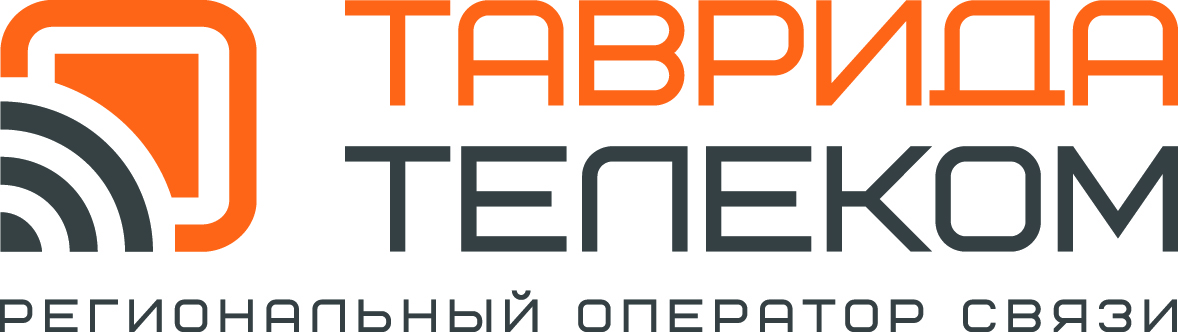 ВВЕДИТЕ СВОЙ ПЛАТЕЖНЫЙ КОД (НОМЕР ДОГОВОРА)ПРОИЗВЕДИТЕ ОПЛАТУРасчетным периодом является календарный месяц.При пополнении в терминале на экран выводится имя абонента и текущий баланс.www.tavrida-telecom.ru8-989-8-500-200Оператор:Абонент:ООО «ТАВРИДА-ТЕЛЕКОМ»Юридический адрес: 297503, Республика Крым,   Симферопольский р-н, с. Мирное, ул. Белова, д. 26Почтовый адрес: 297503, Республика Крым, Симферопольский р-н, с. Мирное, ул. Белова, д. 26ОГРН 1149102048204            ИНН 9109002250 КПП 910901001                       ОКПО 00718173Банковские реквизиты: АО "Генбанк", г. Симферополь БИК 043510123к/с 30101810835100000123р/с 40702810302130000034Сайт Оператора: www.tavrida-telecom.ruТел. техподдержки: 8-989-8-500-200Директор            _____________________________ /М.А. Котолупов/                                                            м. п.ФИО_________________________________________________________________________Дата/место рождения______________________________________________________________________________________________________________________________________Паспорт_______________________________Выдан______________________________________________________________________________________________________________Адрес регистрации________________________________________________________________________________________________________________________________________Адрес подключения_______________________________________________________________________________________________________________________________________Подпись________________________ /____________________________________________Приложение № 1к договору № ___________от «____»_______________20__ г.Приложение № 1к договору № ___________от «____»_______________20__ г.Приложение № 1к договору № ___________от «____»_______________20__ г.Приложение № 1к договору № ___________от «____»_______________20__ г.Заявка на подключениеЗаявка на подключениеЗаявка на подключениеЗаявка на подключениеЗаявка на подключениеЗаявка на подключениеЗаявка на подключениеЗаявка на подключениеПрошу произвести монтажные работы по адресу:Прошу произвести монтажные работы по адресу:и подключить следующие услуги:и подключить следующие услуги:и подключить следующие услуги:и подключить следующие услуги:и подключить следующие услуги:и подключить следующие услуги:и подключить следующие услуги:и подключить следующие услуги:    Интернет до _________ Мбит/сКабельное ТВКабельное ТВКабельное ТВIPTVIPTVРеальный IPРеальный IPИнтерфейс передачи данных:                Ethernet,                 PON.Интерфейс передачи данных:                Ethernet,                 PON.Интерфейс передачи данных:                Ethernet,                 PON.Интерфейс передачи данных:                Ethernet,                 PON.Интерфейс передачи данных:                Ethernet,                 PON.Интерфейс передачи данных:                Ethernet,                 PON.Интерфейс передачи данных:                Ethernet,                 PON.Интерфейс передачи данных:                Ethernet,                 PON.Список ответственных лиц, уполномоченных для разрешения возникающих проблем по вопросам оказания услуг и извещения Оператором Абонента:Список ответственных лиц, уполномоченных для разрешения возникающих проблем по вопросам оказания услуг и извещения Оператором Абонента:Список ответственных лиц, уполномоченных для разрешения возникающих проблем по вопросам оказания услуг и извещения Оператором Абонента:Список ответственных лиц, уполномоченных для разрешения возникающих проблем по вопросам оказания услуг и извещения Оператором Абонента:Список ответственных лиц, уполномоченных для разрешения возникающих проблем по вопросам оказания услуг и извещения Оператором Абонента:Список ответственных лиц, уполномоченных для разрешения возникающих проблем по вопросам оказания услуг и извещения Оператором Абонента:Список ответственных лиц, уполномоченных для разрешения возникающих проблем по вопросам оказания услуг и извещения Оператором Абонента:Список ответственных лиц, уполномоченных для разрешения возникающих проблем по вопросам оказания услуг и извещения Оператором Абонента:ФИО__________________________________________________________________ТЕЛ___________________________ФИО__________________________________________________________________ТЕЛ___________________________ФИО__________________________________________________________________ТЕЛ___________________________ФИО__________________________________________________________________ТЕЛ___________________________ФИО__________________________________________________________________ТЕЛ___________________________ФИО__________________________________________________________________ТЕЛ___________________________ФИО__________________________________________________________________ТЕЛ___________________________ФИО__________________________________________________________________ТЕЛ___________________________++++++++++++++++++++++++++++++++++++++++++++++++++++++++++++++++++++++++++++++++++++++++++++++++++++++++++++++++++++++++++++++++++++++++++++++++++++++++++++++++++++++++++++++++++++++++++++++++++++++++++++++++++++++++++++++++++++++++++++++++++++++++++++++++++++++++++++++++++++++++++++++++++++++++++++++++++++++++++++++++++++++++++++++++++++++++++++++++++++++++++++++++++++++++++++++++++++++++++++++++++++++++++++++++++++++++++++++++++++++++++++++++++++++++++++++++++++++++++++++++++++++++++++++++++++++++++++++++++++++++++++++++++++++++++++++++++++++++++++++++++++++++++++++++++++++++++++++++++++++++++++++++++++++++++++++++++++++++++++++++++++++++++++++++++++++++++++++++++++++++++++++++++++++++++++++++++++++++++++++++++++++++++++++++++++++++++++++++++++++++++++++++++++++++++++++++++++++++++++++++++++++++++++++++++++++++++++++++++++++++++++++++++++++++++++++++++++++++++++++++++++++++++++++++++++++++++++++++++++++++++++++++++++++++++++++++++++++++++++++++++++++++++++++++++++++++++++++++++++++++++++++++++++++++++++++++++++++++++++++++++++++++++++++++++++++++++++++++++++++++++++++++++++++++++++++++++++++++++++++++++++++++++++++++++++++++++++++++++++++++++++++++++++++++++++++++++++++++++++++++++++++++++++++++++++++++++++++++++++++++++++++++++++++++++++++++++++++++++++++++++++++++++++++++++++++++++++++++++++++++++++++++++++++++++++++++++++++++++++++++++++++++++++++++++++++++++++++++++++++++++++++++++++++++++++++++++++++++++++++++++++++++++++++++++++++++++++++++++++++++++++++++++++++++++++++++++++++++++++++++++++++++++++++++++++++++++++++++++++++++++++++++++++++++++++++++++++++++++++++++++++++++++++++++++++++++++++++++++++++++++++++++++++++++++++++++++++++++++++++++++++++++++++++++++++++++++++++++++++++++++++++++++++++++++++++++++++++++++++++++++++++++++++++++++++++++++++++++++++++++++++++++++++++++++++++++++++++++++++++++++++++++++++++++++++++++++++++++++++++++++++++++++++++++++++++++++++++++++++++++++++++++++++++++++++++++++++++++++++++++++++++++++++++++++++++++++++++++++++++++++++++++++++++++++++++++++++++++++++++++++++++++++++++++++++++++++++++++++++++++++++++++++++++++++++++++++++++++++++++++++++++++Акт выполненных работАкт выполненных работАкт выполненных работАкт выполненных работАкт выполненных работАкт выполненных работАкт выполненных работАкт выполненных работНастоящий акт составлен в том, что представители  ООО «ТАВРИДА-ТЕЛЕКОМ» выполнили следующие монтажные работы по адресу указанному в заявке на подключение:Настоящий акт составлен в том, что представители  ООО «ТАВРИДА-ТЕЛЕКОМ» выполнили следующие монтажные работы по адресу указанному в заявке на подключение:Настоящий акт составлен в том, что представители  ООО «ТАВРИДА-ТЕЛЕКОМ» выполнили следующие монтажные работы по адресу указанному в заявке на подключение:Настоящий акт составлен в том, что представители  ООО «ТАВРИДА-ТЕЛЕКОМ» выполнили следующие монтажные работы по адресу указанному в заявке на подключение:Настоящий акт составлен в том, что представители  ООО «ТАВРИДА-ТЕЛЕКОМ» выполнили следующие монтажные работы по адресу указанному в заявке на подключение:Настоящий акт составлен в том, что представители  ООО «ТАВРИДА-ТЕЛЕКОМ» выполнили следующие монтажные работы по адресу указанному в заявке на подключение:Настоящий акт составлен в том, что представители  ООО «ТАВРИДА-ТЕЛЕКОМ» выполнили следующие монтажные работы по адресу указанному в заявке на подключение:Настоящий акт составлен в том, что представители  ООО «ТАВРИДА-ТЕЛЕКОМ» выполнили следующие монтажные работы по адресу указанному в заявке на подключение:Монтаж кабельной системы с использованием кабеля типа_________________________________________________________________Монтаж кабельной системы с использованием кабеля типа_________________________________________________________________Монтаж кабельной системы с использованием кабеля типа_________________________________________________________________Монтаж кабельной системы с использованием кабеля типа_________________________________________________________________Монтаж кабельной системы с использованием кабеля типа_________________________________________________________________ВыполненоВыполненоВыполненоНастройка оборудования Абонента _________________________________________________________________Настройка оборудования Абонента _________________________________________________________________Настройка оборудования Абонента _________________________________________________________________Настройка оборудования Абонента _________________________________________________________________Настройка оборудования Абонента _________________________________________________________________ВыполненоВыполненоВыполненоДемонстрация работы подключенной услугиДемонстрация работы подключенной услугиДемонстрация работы подключенной услугиДемонстрация работы подключенной услугиДемонстрация работы подключенной услугиВыполненоВыполненоВыполненоРаботы выполнены в полном объёмеРаботы выполнены в полном объёмеРаботы выполнены в полном объёмеРаботы выполнены в полном объёмеРаботы выполнены в полном объёмеПредставительООО «ТАВРИДА-ТЕЛЕКОМ»____________________________ПредставительООО «ТАВРИДА-ТЕЛЕКОМ»____________________________ПредставительООО «ТАВРИДА-ТЕЛЕКОМ»____________________________++++++++++++++++++++++++++++++++++++++++++++++++++++++++++++++++++++++++++++++++++++++++++++++++++++++++++++++++++++++++++++++++++++++++++++++++++++++++++++++++++++++++++++++++++++++++++++++++++++++++++++++++++++++++++++++++++++++++++++++++++++++++++++++++++++++++++++++++++++++++++++++++++++++++++++++++++++++++++++++++++++++++++++++++++++++++++++++++++++++++++++++++++++++++++++++++++++++++++++++++++++++++++++++++++++++++++++++++++++++++++++++++++++++++++++++++++++++++++++++++++++++++++++++++++++++++++++++++++++++++++++++++++++++++++++++++++++++++++++++++++++++++++++++++++++++++++++++++++++++++++++++++++++++++++++++++++++++++++++++++++++++++++++++++++++++++++++++++++++++++++++++++++++++++++++++++++++++++++++++++++++++++++++++++++++++++++++++++++++++++++++++++++++++++++++++++++++++++++++++++++++++++++++++++++++++++++++++++++++++++++++++++++++++++++++++++++++++++++++++++++++++++++++++++++++++++++++++++++++++++++++++++++++++++++++++++++++++++++++++++++++++++++++++++++++++++++++++++++++++++++++++++++++++++++++++++++++++++++++++++++++++++++++++++++++++++++++++++++++++++++++++++++++++++++++++++++++++++++++++++++++++++++++++++++++++++++++++++++++++++++++++++++++++++++++++++++++++++++++++++++++++++++++++++++++++++++++++++++++++++++++++++++++++++++++++++++++++++++++++++++++++++++++++++++++++++++++++++++++++++++++++++++++++++++++++++++++++++++++++++++++++++++++++++++++++++++++++++++++++++++++++++++++++++++++++++++++++++++++++++++++++++++++++++++++++++++++++++++++++++++++++++++++++++++++++++++++++++++++++++++++++++++++++++++++++++++++++++++++++++++++++++++++++++++++++++++++++++++++++++++++++++++++++++++++++++++++++++++++++++++++++++++++++++++++++++++++++++++++++++++++++++++++++++++++++++++++++++++++++++++++++++++++++++++++++++++++++++++++++++++++++++++++++++++++++++++++++++++++++++++++++++++++++++++++++++++++++++++++++++++++++++++++++++++++++++++++++++++++++++++++++++++++++++++++++++++++++++++++++++++++++++++++++++++++++++++++++++++++++++++++++++++++++++++++++++++++++++++++++++++++++++++++++++++++++++++++++++++++++++++++++++++++++++++++++++++++++++++++++++++++++++++++++++++++++++++++++++++++++++++++++++Тарифы на услуги связи ООО «ТАВРИДА-ТЕЛЕКОМ»Тарифы на услуги связи ООО «ТАВРИДА-ТЕЛЕКОМ»Тарифы на услуги связи ООО «ТАВРИДА-ТЕЛЕКОМ»Тарифы на услуги связи ООО «ТАВРИДА-ТЕЛЕКОМ»Тарифы на услуги связи ООО «ТАВРИДА-ТЕЛЕКОМ»Тарифы на услуги связи ООО «ТАВРИДА-ТЕЛЕКОМ»Тарифы на услуги связи ООО «ТАВРИДА-ТЕЛЕКОМ»Тарифы на услуги связи ООО «ТАВРИДА-ТЕЛЕКОМ»Актуальные тарифы размещены на сайте Оператора www.tavrida-telecom.ruАктуальные тарифы размещены на сайте Оператора www.tavrida-telecom.ruАктуальные тарифы размещены на сайте Оператора www.tavrida-telecom.ruАктуальные тарифы размещены на сайте Оператора www.tavrida-telecom.ruАктуальные тарифы размещены на сайте Оператора www.tavrida-telecom.ruАктуальные тарифы размещены на сайте Оператора www.tavrida-telecom.ruАктуальные тарифы размещены на сайте Оператора www.tavrida-telecom.ruАктуальные тарифы размещены на сайте Оператора www.tavrida-telecom.ru++++++++++++++++++++++++++++++++++++++++++++++++++++++++++++++++++++++++++++++++++++++++++++++++++++++++++++++++++++++++++++++++++++++++++++++++++++++++++++++++++++++++++++++++++++++++++++++++++++++++++++++++++++++++++++++++++++++++++++++++++++++++++++++++++++++++++++++++++++++++++++++++++++++++++++++++++++++++++++++++++++++++++++++++++++++++++++++++++++++++++++++++++++++++++++++++++++++++++++++++++++++++++++++++++++++++++++++++++++++++++++++++++++++++++++++++++++++++++++++++++++++++++++++++++++++++++++++++++++++++++++++++++++++++++++++++++++++++++++++++++++++++++++++++++++++++++++++++++++++++++++++++++++++++++++++++++++++++++++++++++++++++++++++++++++++++++++++++++++++++++++++++++++++++++++++++++++++++++++++++++++++++++++++++++++++++++++++++++++++++++++++++++++++++++++++++++++++++++++++++++++++++++++++++++++++++++++++++++++++++++++++++++++++++++++++++++++++++++++++++++++++++++++++++++++++++++++++++++++++++++++++++++++++++++++++++++++++++++++++++++++++++++++++++++++++++++++++++++++++++++++++++++++++++++++++++++++++++++++++++++++++++++++++++++++++++++++++++++++++++++++++++++++++++++++++++++++++++++++++++++++++++++++++++++++++++++++++++++++++++++++++++++++++++++++++++++++++++++++++++++++++++++++++++++++++++++++++++++++++++++++++++++++++++++++++++++++++++++++++++++++++++++++++++++++++++++++++++++++++++++++++++++++++++++++++++++++++++++++++++++++++++++++++++++++++++++++++++++++++++++++++++++++++++++++++++++++++++++++++++++++++++++++++++++++++++++++++++++++++++++++++++++++++++++++++++++++++++++++++++++++++++++++++++++++++++++++++++++++++++++++++++++++++++++++++++++++++++++++++++++++++++++++++++++++++++++++++++++++++++++++++++++++++++++++++++++++++++++++++++++++++++++++++++++++++++++++++++++++++++++++++++++++++++++++++++++++++++++++++++++++++++++++++++++++++++++++++++++++++++++++++++++++++++++++++++++++++++++++++++++++++++++++++++++++++++++++++++++++++++++++++++++++++++++++++++++++++++++++++++++++++++++++++++++++++++++++++++++++++++++++++++++++++++++++++++++++++++++++++++++++++++++++++++++++++++++++++++++++++++++++++++++++++++++++++++++++++++++++++++++++++++АКТ ПРИЕМА-ПЕРЕДАЧИ ОБОРУДОВАНИЯАКТ ПРИЕМА-ПЕРЕДАЧИ ОБОРУДОВАНИЯАКТ ПРИЕМА-ПЕРЕДАЧИ ОБОРУДОВАНИЯАКТ ПРИЕМА-ПЕРЕДАЧИ ОБОРУДОВАНИЯАКТ ПРИЕМА-ПЕРЕДАЧИ ОБОРУДОВАНИЯАКТ ПРИЕМА-ПЕРЕДАЧИ ОБОРУДОВАНИЯАКТ ПРИЕМА-ПЕРЕДАЧИ ОБОРУДОВАНИЯАКТ ПРИЕМА-ПЕРЕДАЧИ ОБОРУДОВАНИЯОператор и Абонент составили настоящий акт о том, что Оператор передает во временное пользование на срок действия услуги  и устанавливает Абоненту для эксплуатации, следующее оборудование: Оборудование передано и установлено соответствующего качества, в рабочем состоянии, и в установленные сроки, является собственностью Оператора.Абонент принял вышеуказанное оборудование и обязуется обеспечить его сохранность и гарантированным источником электропитания, а также соблюдение условий эксплуатации.В случае окончания действия услуги или расторжения договора, Абонент возвращает указанное оборудование в рабочем состоянии.В случае повреждения оборудования по вине Абонента либо его невозврата, стоимость возмещается Абонентом по цене, указанной в настоящем акте, а в случае отсутствия цены в акте – по отпускной цене поставщика оборудования.Абонент  и Оператор взаимных претензий не имеют.Оператор и Абонент составили настоящий акт о том, что Оператор передает во временное пользование на срок действия услуги  и устанавливает Абоненту для эксплуатации, следующее оборудование: Оборудование передано и установлено соответствующего качества, в рабочем состоянии, и в установленные сроки, является собственностью Оператора.Абонент принял вышеуказанное оборудование и обязуется обеспечить его сохранность и гарантированным источником электропитания, а также соблюдение условий эксплуатации.В случае окончания действия услуги или расторжения договора, Абонент возвращает указанное оборудование в рабочем состоянии.В случае повреждения оборудования по вине Абонента либо его невозврата, стоимость возмещается Абонентом по цене, указанной в настоящем акте, а в случае отсутствия цены в акте – по отпускной цене поставщика оборудования.Абонент  и Оператор взаимных претензий не имеют.Оператор и Абонент составили настоящий акт о том, что Оператор передает во временное пользование на срок действия услуги  и устанавливает Абоненту для эксплуатации, следующее оборудование: Оборудование передано и установлено соответствующего качества, в рабочем состоянии, и в установленные сроки, является собственностью Оператора.Абонент принял вышеуказанное оборудование и обязуется обеспечить его сохранность и гарантированным источником электропитания, а также соблюдение условий эксплуатации.В случае окончания действия услуги или расторжения договора, Абонент возвращает указанное оборудование в рабочем состоянии.В случае повреждения оборудования по вине Абонента либо его невозврата, стоимость возмещается Абонентом по цене, указанной в настоящем акте, а в случае отсутствия цены в акте – по отпускной цене поставщика оборудования.Абонент  и Оператор взаимных претензий не имеют.Оператор и Абонент составили настоящий акт о том, что Оператор передает во временное пользование на срок действия услуги  и устанавливает Абоненту для эксплуатации, следующее оборудование: Оборудование передано и установлено соответствующего качества, в рабочем состоянии, и в установленные сроки, является собственностью Оператора.Абонент принял вышеуказанное оборудование и обязуется обеспечить его сохранность и гарантированным источником электропитания, а также соблюдение условий эксплуатации.В случае окончания действия услуги или расторжения договора, Абонент возвращает указанное оборудование в рабочем состоянии.В случае повреждения оборудования по вине Абонента либо его невозврата, стоимость возмещается Абонентом по цене, указанной в настоящем акте, а в случае отсутствия цены в акте – по отпускной цене поставщика оборудования.Абонент  и Оператор взаимных претензий не имеют.Оператор и Абонент составили настоящий акт о том, что Оператор передает во временное пользование на срок действия услуги  и устанавливает Абоненту для эксплуатации, следующее оборудование: Оборудование передано и установлено соответствующего качества, в рабочем состоянии, и в установленные сроки, является собственностью Оператора.Абонент принял вышеуказанное оборудование и обязуется обеспечить его сохранность и гарантированным источником электропитания, а также соблюдение условий эксплуатации.В случае окончания действия услуги или расторжения договора, Абонент возвращает указанное оборудование в рабочем состоянии.В случае повреждения оборудования по вине Абонента либо его невозврата, стоимость возмещается Абонентом по цене, указанной в настоящем акте, а в случае отсутствия цены в акте – по отпускной цене поставщика оборудования.Абонент  и Оператор взаимных претензий не имеют.Оператор и Абонент составили настоящий акт о том, что Оператор передает во временное пользование на срок действия услуги  и устанавливает Абоненту для эксплуатации, следующее оборудование: Оборудование передано и установлено соответствующего качества, в рабочем состоянии, и в установленные сроки, является собственностью Оператора.Абонент принял вышеуказанное оборудование и обязуется обеспечить его сохранность и гарантированным источником электропитания, а также соблюдение условий эксплуатации.В случае окончания действия услуги или расторжения договора, Абонент возвращает указанное оборудование в рабочем состоянии.В случае повреждения оборудования по вине Абонента либо его невозврата, стоимость возмещается Абонентом по цене, указанной в настоящем акте, а в случае отсутствия цены в акте – по отпускной цене поставщика оборудования.Абонент  и Оператор взаимных претензий не имеют.Оператор и Абонент составили настоящий акт о том, что Оператор передает во временное пользование на срок действия услуги  и устанавливает Абоненту для эксплуатации, следующее оборудование: Оборудование передано и установлено соответствующего качества, в рабочем состоянии, и в установленные сроки, является собственностью Оператора.Абонент принял вышеуказанное оборудование и обязуется обеспечить его сохранность и гарантированным источником электропитания, а также соблюдение условий эксплуатации.В случае окончания действия услуги или расторжения договора, Абонент возвращает указанное оборудование в рабочем состоянии.В случае повреждения оборудования по вине Абонента либо его невозврата, стоимость возмещается Абонентом по цене, указанной в настоящем акте, а в случае отсутствия цены в акте – по отпускной цене поставщика оборудования.Абонент  и Оператор взаимных претензий не имеют.Оператор и Абонент составили настоящий акт о том, что Оператор передает во временное пользование на срок действия услуги  и устанавливает Абоненту для эксплуатации, следующее оборудование: Оборудование передано и установлено соответствующего качества, в рабочем состоянии, и в установленные сроки, является собственностью Оператора.Абонент принял вышеуказанное оборудование и обязуется обеспечить его сохранность и гарантированным источником электропитания, а также соблюдение условий эксплуатации.В случае окончания действия услуги или расторжения договора, Абонент возвращает указанное оборудование в рабочем состоянии.В случае повреждения оборудования по вине Абонента либо его невозврата, стоимость возмещается Абонентом по цене, указанной в настоящем акте, а в случае отсутствия цены в акте – по отпускной цене поставщика оборудования.Абонент  и Оператор взаимных претензий не имеют.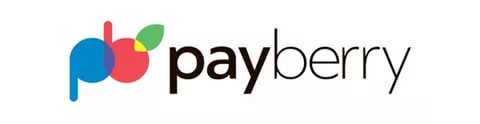 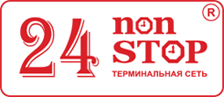 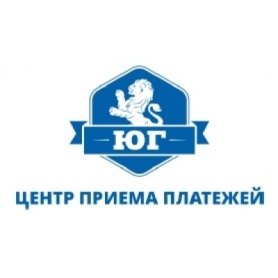 